Meslek Yüksekokulumuz Akademisyenleri 15.11.2021 tarihinde ÇOMÜ Sertifika Programı aracılığıyla düzenlenen “Üniversitemizin Akademik Yükseltilme Kriterleri, Kurumsal Akreditasyon ve Kalite Güvence Süreçleri” eğitimine katıldı.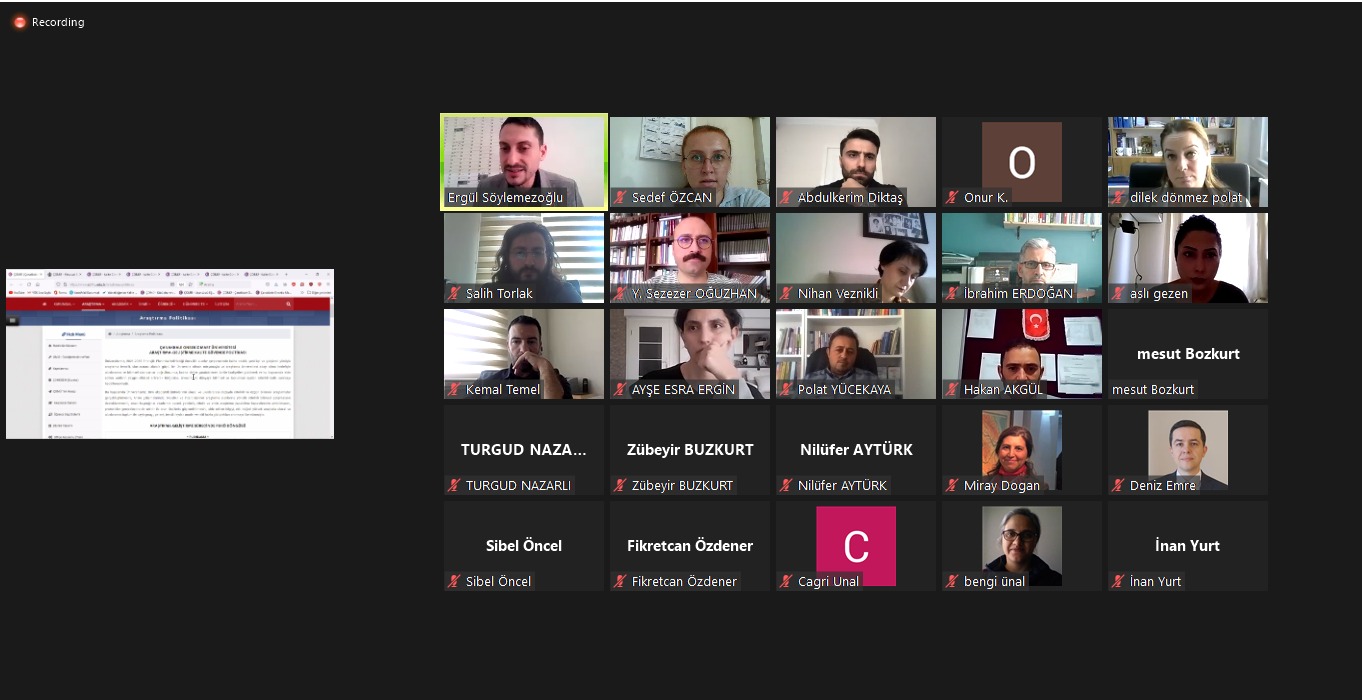 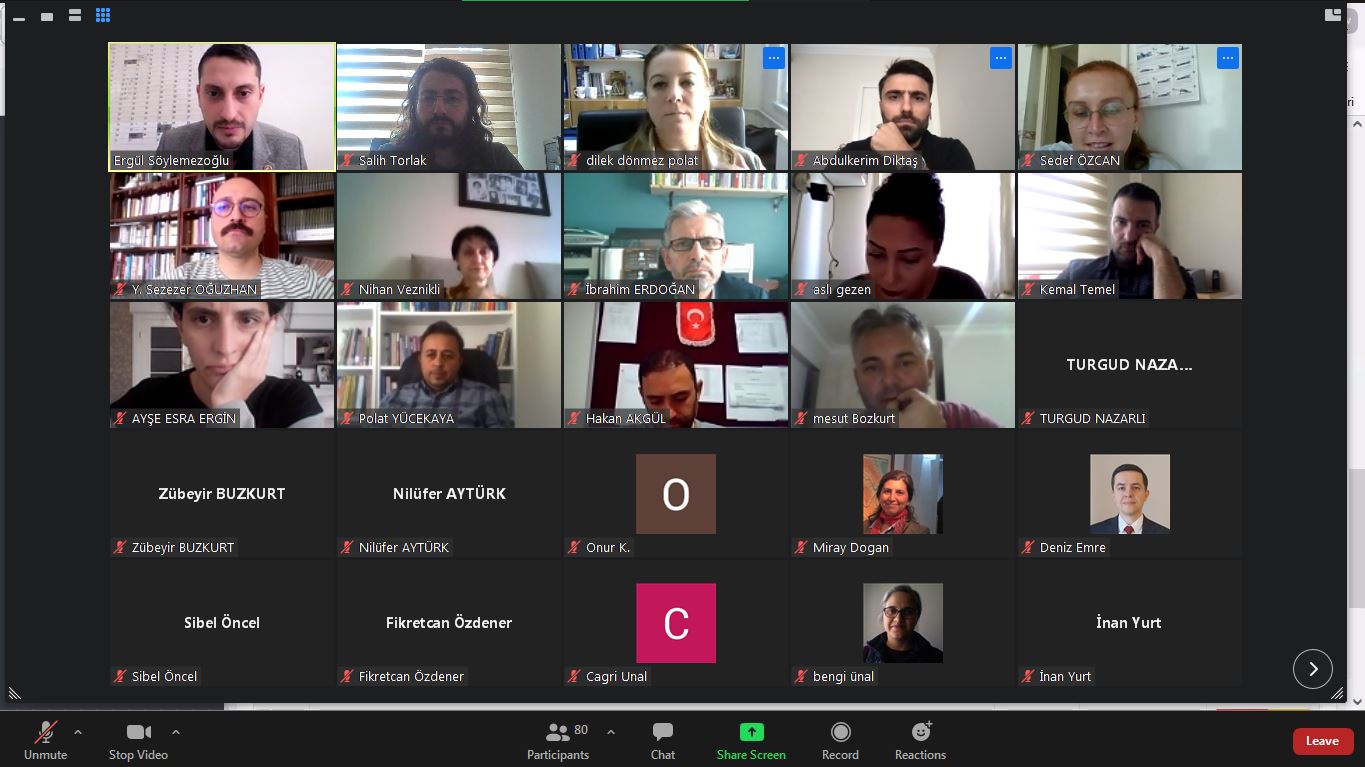 